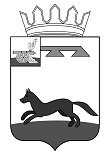 АДМИНИСТРАЦИЯ   МУНИЦИПАЛЬНОГООБРАЗОВАНИЯ«ХИСЛАВИЧСКИЙРАЙОН»СМОЛЕНСКОЙОБЛАСТИП О С Т А Н О В Л Е Н И ЕПроект от 11 июля 2020 г. №Об утверждении Порядка использования населением объектов спорта, находящихся в муниципальной собственности муниципального образования «Хиславичский район» Смоленской области, в том числе спортивной инфраструктуры образовательных организаций во внеучебное времяВ целях выполнения пункта 2а ч. 5 Поручений Президента Российской Федерации В.В. Путина в сфере физической культуры и спортаПр-2397 от 22.11.2019,Администрация муниципального образования «Хиславичский район» Смоленской области п о с т а н о в л я е т:Утвердить прилагаемый Порядок использования населением объектов спорта, находящихся в муниципальной собственности муниципального образования «Хиславичский район» Смоленской области, в том числе спортивной инфраструктуры образовательных организаций во внеучебное время.Глава муниципального образования «Хиславичский район» Смоленской области                                                                            А.В. ЗагребаевВизирование правового актаВизы: О.В. Зайцева       ________________            «_______» ________________ 2020 г.Визы:   Т.В. Ущеко        ________________            «_______» ________________ 2020 г.Утвержден постановлением Администрации муниципального образования «Хиславичский район» Смоленской областиот 12 августа 2020 года №466ПОРЯДОКиспользования населением объектов спорта, находящихся в муниципальной собственности муниципального образования «Хиславичский район» Смоленской области, в том числе спортивной инфраструктуры образовательных организаций во внеучебное время1.Настоящий Порядок регулирует вопросы использования населением объектов спорта, находящихся в муниципальном образовании «Хиславичский район» Смоленской области, в том числе спортивной инфраструктуры образовательных организаций во внеучебное время (далее объекты спорта), в целях удовлетворения потребностей населения в систематических занятиях физической культурой и спортом.2.Под объектами спорта понимаются объекты недвижимого имущества или комплексы недвижимого имущества, специально предназначенные для проведения физкультурных мероприятий и (или) спортивных мероприятий, в том числе спортивные сооружения.3.Объекты спорта могут использоваться населением в целях:прохождения спортивной подготовки или освоения образовательных программ в области физической культуры и спорта;участия в физкультурном мероприятии, спортивном соревновании и тренировочном мероприятии, в том числе в качестве зрителя;получения физкультурно-оздоровительной услуги.4.Использование объектов спорта населением может осуществляться на безвозмездной, льготной и платной основе.5.Использование объектов спорта населением на безвозмездной основе может осуществляется в соответствии:с муниципальным заданием на оказание муниципальных услуг (выполнение работ) (далее муниципальное задание) муниципального учреждения, в оперативном управлении которого находятся объекты спорта, (далее учреждение);с акцией, проводимой учреждением в рамках рекламной кампании оказываемых учреждением платных услуг населению.6.Использование объектов спорта населением на льготной основе осуществляется в соответствии с порядком и условиями предоставления льгот, установленными учреждением.Учреждения вправе устанавливать льготы на очередной финансовый год для детей из многодетных семей, для детей из малообеспеченных семей, детей, оставшихся без попечения родителей, инвалидов, пенсионеров при организации платных физкультурно-оздоровительных услуг с учетом материально-технических и организационных возможностей.7.Использование объектов спорта населением на платной основе осуществляется в соответствии с правилами и прейскурантом, действующими в учреждении.8.Услуги, оказываемые населению на объектах спорта, должны соответствовать ГОСТ Р 52024-2003 «Услуги физкультурно-оздоровительные и спортивные». Не допускается оказание услуг на объектах спорта, на которых оказание таких услуг является небезопасным.9.Объем и характер оказываемых учреждением услуг населению определяется учреждением самостоятельно.10.При использовании населением объектов спорта учреждение обязано обеспечить население бесплатной, доступной и достоверной информацией, включая:перечень физкультурно-оздоровительных услуг;порядок предоставления физкультурно-оздоровительных услуг;стоимость физкультурно-оздоровительных услуг;правила поведения на объектах спорта.Отп. 1 экз. – в делоИсп. Д.Г.Максименков«_____» ____________ 2020 г.Тел. 2-11-00